Grade Two Practice Rhythms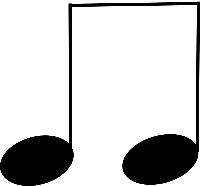 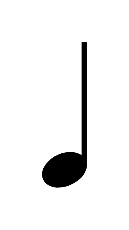 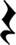 